FAKTURA - DANOVÝ DOKLAD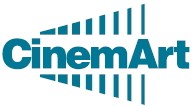 9705100017Strana c.1Odberatel je odpovedný za vcasné odeslání tohoto výkazu tak, aby jej dodavatel mohl zahrnout do úcetní uzáverky daného mesíce jako podkladu pro piiznání DPH.Soucet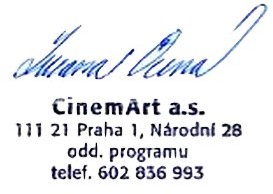 Kód: 693	Razítko a podpisDodavatel:Odberatel: Šíslo kina: Místo NázevProvozovatelIŠO DIŠ705100PROSTEJOVKINO METRO 70KINO METRO 70 Prostejov, pšíspevkováorganizaceŠkolní 3694/1 79601 Prostejov05592178	Neplátce DPHCinemart, a.s.Odberatel: Šíslo kina: Místo NázevProvozovatelIŠO DIŠ705100PROSTEJOVKINO METRO 70KINO METRO 70 Prostejov, pšíspevkováorganizaceŠkolní 3694/1 79601 Prostejov05592178	Neplátce DPHNárodní 28Odberatel: Šíslo kina: Místo NázevProvozovatelIŠO DIŠ705100PROSTEJOVKINO METRO 70KINO METRO 70 Prostejov, pšíspevkováorganizaceŠkolní 3694/1 79601 Prostejov05592178	Neplátce DPHPraha 1Odberatel: Šíslo kina: Místo NázevProvozovatelIŠO DIŠ705100PROSTEJOVKINO METRO 70KINO METRO 70 Prostejov, pšíspevkováorganizaceŠkolní 3694/1 79601 Prostejov05592178	Neplátce DPH11121Odberatel: Šíslo kina: Místo NázevProvozovatelIŠO DIŠ705100PROSTEJOVKINO METRO 70KINO METRO 70 Prostejov, pšíspevkováorganizaceŠkolní 3694/1 79601 Prostejov05592178	Neplátce DPHEvidecní císlo:9705100017Odberatel: Šíslo kina: Místo NázevProvozovatelIŠO DIŠ705100PROSTEJOVKINO METRO 70KINO METRO 70 Prostejov, pšíspevkováorganizaceŠkolní 3694/1 79601 Prostejov05592178	Neplátce DPHŠíslo úctu:107-10306011/0100Odberatel: Šíslo kina: Místo NázevProvozovatelIŠO DIŠ705100PROSTEJOVKINO METRO 70KINO METRO 70 Prostejov, pšíspevkováorganizaceŠkolní 3694/1 79601 Prostejov05592178	Neplátce DPHBankaKomercní bankaOdberatel: Šíslo kina: Místo NázevProvozovatelIŠO DIŠ705100PROSTEJOVKINO METRO 70KINO METRO 70 Prostejov, pšíspevkováorganizaceŠkolní 3694/1 79601 Prostejov05592178	Neplátce DPHSpisová znackaREG.KObS Praha, BOdberatel: Šíslo kina: Místo NázevProvozovatelIŠO DIŠ705100PROSTEJOVKINO METRO 70KINO METRO 70 Prostejov, pšíspevkováorganizaceŠkolní 3694/1 79601 Prostejov05592178	Neplátce DPHIŠO45272514Odberatel: Šíslo kina: Místo NázevProvozovatelIŠO DIŠ705100PROSTEJOVKINO METRO 70KINO METRO 70 Prostejov, pšíspevkováorganizaceŠkolní 3694/1 79601 Prostejov05592178	Neplátce DPHDIŠCZ45272514Odberatel: Šíslo kina: Místo NázevProvozovatelIŠO DIŠ705100PROSTEJOVKINO METRO 70KINO METRO 70 Prostejov, pšíspevkováorganizaceŠkolní 3694/1 79601 Prostejov05592178	Neplátce DPHDatum zdanitelného plnení:06.02.2019Korespondenšní adresa:Datum splatnosti:18.02.2019KINO METRO 70Datum vystavení:08.02.2019Školní 3694/1Forma úhrady:Pievodní piíkaz796 01 PROSTEJOV(2060ZvBeh) Ženy v behu(2060ZvBeh) Ženy v behu(2060ZvBeh) Ženy v behu(2060ZvBeh) Ženy v behu(2060ZvBeh) Ženy v behu(2060ZvBeh) Ženy v behu(2060ZvBeh) Ženy v behu(2060ZvBeh) Ženy v behuTermínFmtÚpTypKopiePiedDivSlevyVolTržbaFKDPHOSAŠistá trž%Pnjc1.2.2019 (pá)2DDABNRM13250042 120,00417,030,00333,6241 369,355020 684,682.2.2019 (so)2DDABNRM13710047 775,00473,020,00378,4246 923,565023 461,783.2.2019 (ne)2DDABNRM13700047 515,00470,450,00376,3646 668,195023 334,105.2.2019 (út)2DDABNRM13700048 100,00476,240,00380,9947 242,775023 621,396.2.2019 (st)2DDABNRM11270016 380,00162,180,00129,7416 088,08508 044,04